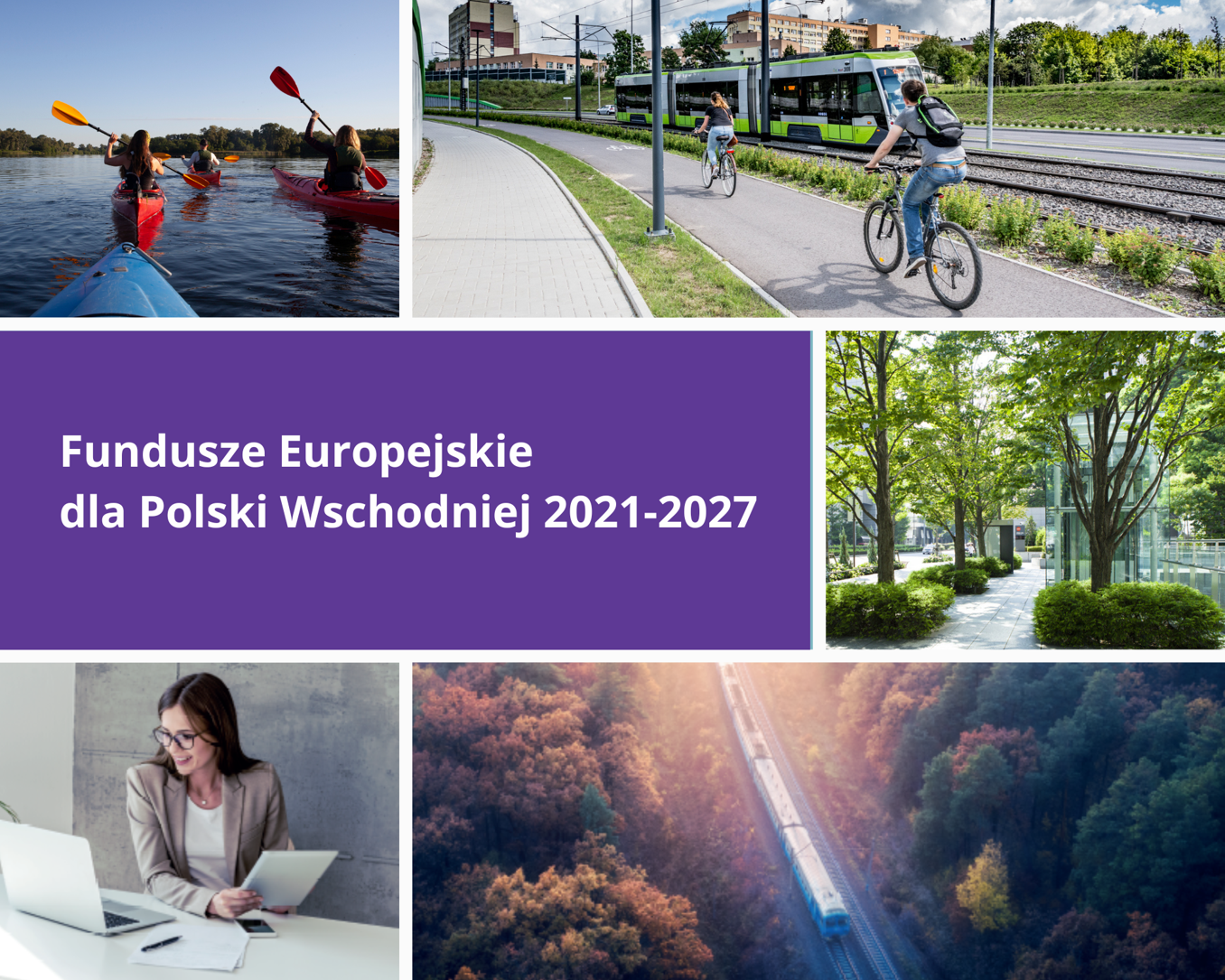 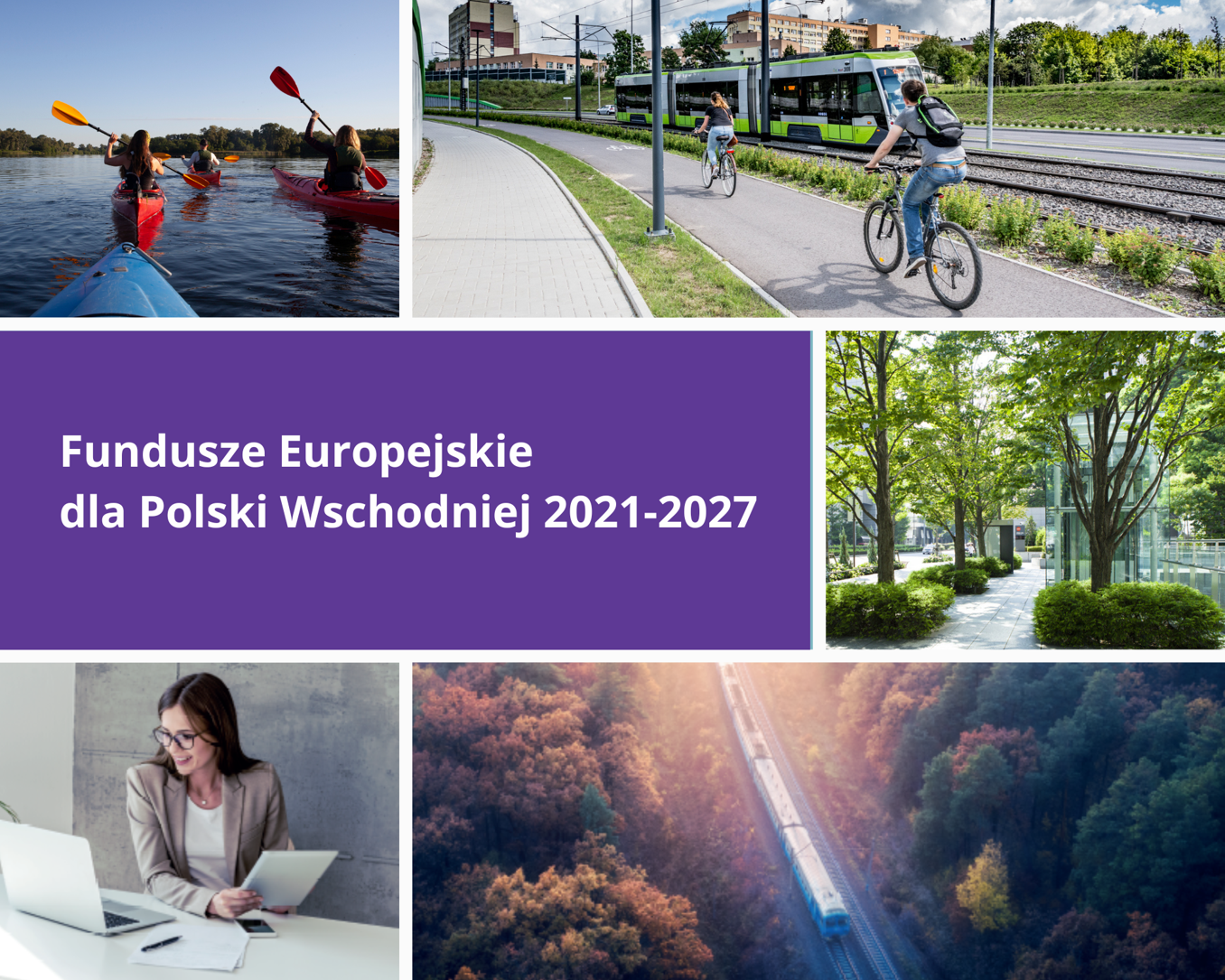 WYKAZ SKRÓTÓWRamowy zakres Planu ewaluacji FEPW Obowiązek sporządzenia Planu ewaluacji Fundusze Europejskie dla Polski Wschodniej 2021-2027 (FEPW) wynika z art. 44 Rozporządzenia Parlamentu Europejskiego i Rady (UE) nr 2021/1060. Niniejszy Plan wypełnia również dodatkowe wymogi określone w Wytycznych dotyczących ewaluacji polityki spójności na lata 2021-2027.Cele Planu ewaluacji FEPWGłównym celem Planu Ewaluacji FEPW (dalej: Plan) jest zapewnienie kompletności i spójności procesu ewaluacji Programu. Proces ewaluacji ma pomóc:w projektowaniu interwencji poprzez weryfikowanie założeń na temat struktury problemu i grup adresatów będących celem interwencji, mechanizmu działań mających przynieść pozytywną zmianę oraz uwarunkowań, w których będzie realizowana interwencja,we wdrażaniu interwencji poprzez optymalizację procesów i zasobów wdrażania interwencji, identyfikowanie przyczyn ewentualnych odchyleń od Planu, źródeł opóźnień lub blokad w realizacji interwencji i proponowanie działań korygujących,w wyjaśnieniu efektów interwencji poprzez identyfikowanie produktów i rezultatów interwencji, w tym zmian wywołanych w grupie docelowej, pozytywnych lub negatywnych efektów ubocznych, oraz ustalenie mechanizmów, które doprowadziły do zaobserwowanych zmian.Aby Plan realizował swój cel: określono i umiejscowiono w czasie potrzeby/cele badawcze wynikające ze specyfiki i cyklu wdrażanych działań FEPW oraz ustalono zakres i sposób gromadzenia danych niezbędnych do realizacji badań. Efektem tego jest lista badań przewidzianych do realizacji wraz z harmonogramem;ustalono sposób organizacji procesu ewaluacji z uwzględnieniem zakresu zaangażowania podmiotów włączonych w jego realizację, mechanizmów zapewnienia wysokiej jakości działań ewaluacyjnych, budowy potencjału uczestników procesu ewaluacji, sposobów upowszechniania wyników oraz niezbędnych zasobów finansowych.Plan stanowi także źródło informacji dla ewaluatorów zewnętrznych do wykorzystania przy planowaniu własnych działań. Podlega on corocznym przeglądom i - jeśli jest to zasadne - zostaje odpowiednio zmodyfikowany.Zakres tematyczny PlanuZakres tematyczny Planu ewaluacji FEPW wynika z uwzględnienia poniższych przesłanek:zakresu wsparcia FEPW i instytucji odpowiedzialnych za jego realizację FEPW jest trzecim programem ponadregionalnym skierowanym do makroregionu Polski Wschodniej, współfinansowanym ze środków Europejskiego Funduszu Rozwoju Regionalnego.Program obejmuje: województwa lubelskie, podkarpackie, podlaskie, świętokrzyskie warmińsko-mazurskie oraz, po raz pierwszy region statystyczny - mazowiecki regionalny.Głównym jego celem jest utrwalenie warunków sprzyjających konkurencyjności gospodarki oraz wyższej jakości życia w Polsce Wschodniej. W tym celu przeznaczono 2,65 miliarda euro na rozwój przedsiębiorczości, inwestycje w obszarze energetyki, adaptacji do zmian klimatu, bioróżnorodności, rozwoju mobilności miejskiej, infrastruktury drogowej i kolejowej oraz rozwoju turystyki w makroregionie.Tabela 1. Zakres tematyczny FEPWcyklu wdrażania ProgramuPlan uwzględnia trzy zasadnicze obszary tematyczne uwarunkowane cyklem wdrażania Programu oraz wymogami wynikającymi z Rozporządzenia:rozpoczęcie wdrażania ProgramuJest to etap, w którym zatwierdzono kryteria wszystkich działań FEPW. Część naborów została już uruchomiona. W trakcie tego etapu ocenie będą podlegały kryteria wyboru projektów, dla których zakończyły się pierwsze nabory wniosków o dofinansowanie i zostały zgromadzone pierwsze doświadczenia w funkcjonowaniu kryteriów i systemu wyboru projektów.pierwsze efekty ProgramuNa tym etapie, około 3 lat od rozpoczęcia wdrażania FEPW, będą już znane pierwsze efekty prowadzonych działań. Będzie to czas na pierwsze podsumowanie i ocenę zaprojektowanej logiki interwencji. Dzięki przeprowadzeniu badań na tym etapie możliwe jest dostrzeżenie w porę ewentualnych błędów i nieprawidłowości, które umożliwią wprowadzenie odpowiednich korekt w sposobie realizacji Programu. zakończenie wdrażania Programu
Większość działań FEPW została już zakończona. Badania ewaluacyjne na tym etapie mają na celu ocenę efektów realizacji Programu oraz wypracowanie rekomendacji do wykorzystania przy projektowaniu przyszłych interwencji publicznych w podobnym obszarze. M.in. na tym etapie zostanie przeprowadzona Ewaluacja wpływu Programu FEPW.ponadregionalnego, dodatkowego charakteru FEPW Powoduje on konieczność uwzględnienia w zakresie niektórych badań ewaluacyjnych (zwłaszcza dotyczących efektów) obok FEPW również komplementarnego wsparcia z  innych programów realizowanych na terenie Polski Wschodniej.Opis planowanej wymiany doświadczeń oraz wiedzy na rzecz realizacji PlanuW odniesieniu do wykorzystania wyników badań kluczowe znaczenie ma System Wdrażania Rekomendacji (SWR), w ramach którego IZ FEPW m.in. nadaje status rekomendacjom operacyjnym z badań ewaluacyjnych zleconych przez JE IZ i IP FEPW, jak również inicjuje proces ich wdrożenia i monitoruje postępy w tym zakresie. Rekomendacje o charakterze horyzontalnym IZ FEPW przekazuje do KJE do dalszego procedowania. Informacje dotyczące stanu wdrażania rekomendacji będą przekazywane przez IZ FEPW do wiadomości KM FEPW.Organizacja procesu ewaluacjiPodmioty zaangażowane w proces ewaluacji FEPWKrajowa Jednostka Ewaluacji (KJE) odpowiada za: koordynację ewaluacji polityki spójności w latach 2021-2027, realizację ewaluacji horyzontalnych na poziomie Umowy Partnerstwa (UP) orazkoordynację i realizację działań mających na celu rozwój potencjału i kultury ewaluacyjnej. KJE jest odpowiedzialna za zarządzanie Bazą badań ewaluacyjnych (BBE) oraz Systemem Wdrażania Rekomendacji (SWR). Jednostka ewaluacyjna Instytucji Zarządzającej FEPW (JE IZ FEPW) 
Inicjuje proces badawczy, monitoruje postępy prac badawczych, ocenia i odbiera raporty ewaluacyjne, rozpowszechnia wyniki badań i monitoruje proces ich wykorzystania. Do jej zadań należy również koordynacja współpracy podmiotów zaangażowanych w proces ewaluacji w ramach Grupy sterującej ewaluacją FEPW, opracowanie i monitorowanie realizacji Planu Ewaluacji, podnoszenie kompetencji w zakresie ewaluacji oraz wykonywanie innych zadań regulowanych prawem europejskim i krajowym.  Przedstawiciele JE IZ FEPW uczestniczą również w pracach zespołu sterującego ewaluacją Umowy Partnerstwa oraz w grupach roboczych innych programów finansowanych z polityki spójności. Współpracują przy realizacji ewaluacji i metaewaluacji o charakterze horyzontalnym, zlecanych m.in. przez KJE oraz instytucje koordynujące, istotnych dla systemu realizacji i oceny efektów wdrażania FEPW. Jednostki ewaluacyjne Instytucji Pośredniczących (JE IP FEPW) W związku z delegowaniem przez IZ FEPW części zadań ewaluacyjnych  na niższe poziomy realizacji Programu, działania w zakresie ewaluacji realizują również Jednostki Ewaluacyjne w Instytucjach Pośredniczących FEPW tj.:Polska Agencja Rozwoju Przedsiębiorczości,Centrum Unijnych Projektów Transportowych,Ministerstwo Klimatu i Środowiska.Grupa sterująca ewaluacją FEPW  (GSE FEPW)Grupa wspiera działania JE IZ i IP FEPW w procesie ewaluacji Programu, stanowiąc forum współpracy oraz wymiany wiedzy i doświadczeń na temat realizowanych badań ewaluacyjnych, ich metodologii i sposobów wykorzystania wyników. W skład GSE wchodzą: przedstawiciele IZ FEPW, przedstawiciele IP FEPW, przedstawiciele IZ FENG, IZ FENiKS, IZ RP województw Polski Wschodniej zajmujący się ewaluacją,przedstawiciel KJE,zainteresowane  podmioty wchodzące w skład KM FEPW m.in. przedstawiciele społeczeństwa obywatelskiego,przedstawiciele innych głównych interesariuszy badań (włączanych adekwatnie do zakresu prowadzonych ewaluacji).Grupa ma charakter roboczy, a do jej zadań należy: wymiana doświadczeń oraz wiedzy m.in. pomiędzy Instytucjami Zarządzającymi prowadzącymi interwencje publiczne i badania ewaluacyjne o zbliżonym zakresie tematycznym,współpraca w przygotowaniu i opiniowaniu Planu Ewaluacji i jego aktualizacji, wsparcie dla jednostek ewaluacyjnych Instytucji Zarządzającej, Instytucji Pośredniczących przy formułowaniu zakresów badań ewaluacyjnych, konsultowanie raportów z badań ewaluacyjnych poświęconych FEPW.Komitet Monitorujący FEPW (KM FEPW)Rola KM FEPW w procesie ewaluacji polega w szczególności na:rozpatrywaniu i zatwierdzaniu Planu Ewaluacji FEPW oraz jego zmian,rekomendowaniu obszarów i tematów, które powinny zostać poddane ewaluacji,zapoznawaniu się z wynikami ewaluacji oraz monitorowaniu ich wykorzystania.Interesariusze FEPW i partnerzy, o których mowa w art. 8 rozporządzenia 2021/1060 są członkami KM FEPW i GSE FEPW. W ramach tych gremiów mogą angażować się na każdym etapie realizacji Planu ewaluacji FEPW.Rysunek 1. Podmioty zaangażowane w proces ewaluacji FEPW 2021-2027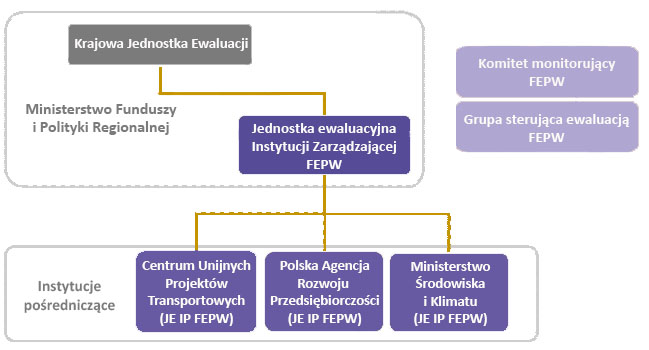 Sposoby realizacji badańDla zapewnienia niezależności i obiektywności procesu ewaluacji, zdecydowana większość badań ewaluacyjnych w ramach Planu ewaluacji realizowana będzie przez ewaluatorów zewnętrznych. Ewaluator zewnętrzny jest podmiotem niezależnym wobec IZ/IP FEPW.JE IZ/IP FEPW może przeprowadzać również ewaluacje wewnętrzne, czyli takie, których wykonawcą jest ewaluator funkcjonujący w ramach instytucji odpowiedzialnej za realizację programu, ale niezależny od komórek organizacyjnych odpowiedzialnych za programowanie oraz wdrażanie interwencji w danej instytucji. Możliwa jest również realizacja badań w formule hybrydowej – przez ewaluatorów zewnętrznych i wewnętrznych.Mechanizmy zapewniania wysokiej jakości badańNajważniejsze mechanizmy zapewnienia wysokiej jakości badań ewaluacyjnych to:odpowiednie planowanie procesu ewaluacji, z uwzględnieniem potrzeb informacyjnych związanych z wdrażaniem i oceną efektów Programu;systematyczne gromadzenie i wykorzystywanie w badaniach wiarygodnych i kompletnych danych, zwłaszcza wynikających z procesu monitorowania zarówno Programu, jak i innych narzędzi europejskiej polityki spójności. Pracownicy JE IZ FEPW oraz JE IP FEPW posiadają dostęp do CST2021 i uprawnienia pozwalające na generowanie danych niezbędnych w ramach prowadzonych działań ewaluacyjnych. CST2021 to centralny system teleinformatyczny, w którym są gromadzone kompleksowe dane monitoringowe dotyczące wszystkich programów polityki spójności, w tym FEPW. System umożliwia raportowanie danych w układach przydatnych dla realizacji procesu ewaluacji. określenie wyczerpujących wymagań metodologicznych w opisach przedmiotu zamówienia;planowanie odpowiedniego czasu na przygotowanie ofert oraz przeprowadzenie samego badania;jakościowa ocena oferty pod kątem poprawności konstrukcji badania, propozycji rozszerzenia koncepcji badawczej, sposobu szczegółowego wykorzystania metod określonych w minimum metodologicznym oraz propozycji rozszerzenia metodologii badawczej;stały nadzór nad przebiegiem badań, służący spełnieniu przez ewaluatora sformułowanych przez JE FEPW wymagań jakościowych;systematyczne zdobywanie wiedzy ewaluacyjnej pracowników JE FEPW.Rozwój potencjału ewaluacyjnegoDziałania w zakresie wzmacniania potencjału ewaluacyjnego FEPW obejmą m.in.:systematyczne doskonalenie wiedzy ewaluacyjnej pracowników JE FEPW poprzez:uczestnictwo w szkoleniach, konferencjach i warsztatach poświęconych ewaluacji, udział w realizacji ewaluacji wewnętrznych, jeśli w toku wdrażania Programu zostanie zidentyfikowana potrzeba ich przeprowadzenia,udział w ewaluacjach horyzontalnych i metaewaluacjach, zlecanych przez inne podmioty, w zakresie istotnym z punktu widzenia wdrażania i oceny efektów FEPW.wymianę doświadczeń i informacji na temat realizowanych badań ewaluacyjnych, stosowanych metodologii i technik badawczych oraz sposób usprawnienia przebiegu procesu w ramach grupy sterującej ewaluacją FEPW, upowszechnianie wiedzy na temat ewaluacji i jej wyników,wydawanie publikacji dotyczących procesu ewaluacji FEPW, organizację/współorganizację szkoleń, warsztatów i konferencji dotyczących zagadnień ewaluacyjnych i wymiany dobrych praktyk w tym zakresie,bieżącą współpracę z innymi JE (regionalnymi i krajowymi), wykonawcami badań ewaluacyjnych oraz ekspertami zewnętrznymi, służącą m.in. wymianie doświadczeń w zakresie realizacji badań.udział w grupach sterujących ewaluacją przy innych programach m.in. w celu wymiany doświadczeń.Zasoby finansowe niezbędne do realizacji PlanuŹródłem finansowania działań wynikających z Planu ewaluacji FEPW jest Pomoc techniczna FEPW 2021-2027. Przewidziano na nie 752 tys. euro. Opis sposobów upowszechniania i wykorzystania wyników procesu ewaluacjiW celu upowszechnienia wyników procesu ewaluacji, raport końcowy z badania 
jest przekazywany głównym odbiorcom oraz umieszczany na stronie internetowej poświęconej FEPW oraz w bazie badań ewaluacyjnych (BBE). Główni odbiorcy są reprezentowani w GSE FEPW oraz KM FEPW. Raporty mogą być także przedmiotem dyskusji Komitetu ds. Umowy Partnerstwa. Szerszemu upowszechnieniu wyników badań posłużą również wybrane działania: opracowywanie w ramach każdego badania sposobu upowszechniania i wykorzystania jego wyników,opracowywanie streszczenia obejmującego główne wnioski i zalecenia, których realizacja jest kluczowa z punktu widzenia realizacji FEPW,przygotowywanie informacji prasowych i/lub materiałów filmowych na temat wyników badania, udostępnianie informacji o wynikach badania za pośrednictwem mediów społecznościowych wykorzystywanych przez IZ i IP FEPW, upowszechnianie wyników badań w ramach organizowanych seminariów, warsztatów itp.,dbałość o przejrzystość, przystępność, poprawność językową oraz dostępność cyfrową treści prezentowanych raportów.Spis badań ewaluacyjnych z harmonogramem ich realizacjiTabela 2. Harmonogram badań ewaluacyjnych w ramach FEPW 2021-2027Ewaluacja kryteriów i systemu wyboru projektów FEPWEwaluacja postępów realizacji FEPW na potrzeby przeglądu śródokresowegoEwaluacja wsparcia ekosystemu startupowego w Polsce WschodniejEwaluacja on-going wsparcia I priorytetu FEPWEwaluacja on-going wsparcia inwestycji w zrównoważoną mobilność miejskąAnaliza europejskich modeli wsparcia catching-up regionsWpływ działań podejmowanych w ramach II priorytetu FEPW 2021-2027  w obszarze energetyka na realizację celu szczegółowego 2.3Wpływ działań podejmowanych w ramach II priorytetu FEPW 2021-2027  w obszarze środowisko na realizację celów szczegółowych 2.4 i 2.7Ewaluacja wpływu Programu Fundusze Europejskie dla Polski Wschodniej na makroregion Ewaluacja efektów netto wsparcia w obszarze zrównoważonej turystyki (FEPW.05.01) Ocena wpływu realizowanych projektów kolejowych na rozwój społeczno-gospodarczy oraz poprawę dostępności komunikacyjnej Polski Wschodniej Ewaluacja ex post efektów wsparcia przedsiębiorczości w Polsce Wschodniej Ewaluacja ex-post wsparcia inwestycji FEPW w infrastrukturę drogową i zrównoważoną mobilność miejskąBBEBaza Badań EwaluacyjnychCATIWspomagany komputerowo wywiad telefoniczny (ang.Computer- Assisted Telephone Interview)CAWIWspomagany komputerowo wywiad przy pomocy stronyinternetowej (ang. Computer-Assisted Web Interview)CST2021System teleinformatyczny w perspektywie finansowej 2021-2027 do obsługi programówFENGProgram Fundusze Europejskie dla Nowoczesnej Gospodarki 2021-2027FEPWProgram Fundusze Europejskie dla Polski Wschodniej 2021-2027FGIZogniskowany wywiad grupowy (ang. Focus Group Interview)GSE FEPWGrupa sterująca ewaluacją FEPW 2021-2027GUSGłówny Urząd StatystycznyIDIIndywidualne wywiady pogłębione (ang. Individual In-depth Interview)IP FEPW (CUPT)Instytucja Pośrednicząca Programem Fundusze Europejskie dla Polski Wschodniej 2021-2027 – Centrum Unijnych Projektów TransportowychIP FEPW (MKiŚ)Instytucja Pośrednicząca Programem Fundusze Europejskie dla Polski Wschodniej 2021-2027 – Ministerstwo Klimatu i ŚrodowiskaIP FEPW (PARP)Instytucja Pośrednicząca Programem Fundusze Europejskie dla Polski Wschodniej 2021-2027 – Polska Agencja Rozwoju PrzedsiębiorczościIZ FEPWInstytucja Zarządzająca Programem Fundusze Europejskie dla Polski Wschodniej 2021-2027JE IP FEPWJednostki Ewaluacyjne Instytucji Pośredniczących FEPW JE IZ FEPWJednostka Ewaluacyjna Instytucji Zarządzającej FEPWKEKomisja EuropejskaKJEKrajowa Jednostka EwaluacjiKM FEPWKomitet Monitorujący Fundusze Europejskie dla Polski Wschodniej 2021-2027LSILokalny System Informatyczny wykorzystywany przez IP FEPW (PARP)POIRProgram Operacyjny Inteligentny Rozwój 2014-2020POPWProgram Operacyjny Polski Polska Wschodniej Wschodnia 2014-2020SWRSystem Wdrażania RekomendacjiCel szczegółowyOś priorytetowaAlokacja(mln EUR)Instytucja odpowiedzialna za wdrażanie1 iii Wzmacnianie trwałego wzrostu i konkurencyjności MŚP oraz tworzenie miejsc pracy w MŚP, w tym poprzez inwestycje produkcyjne Przedsiębiorczość i Innowacje500IP FEPW – PARP1 iii Wzmacnianie trwałego wzrostu i konkurencyjności MŚP oraz tworzenie miejsc pracy w MŚP, w tym poprzez inwestycje produkcyjne Przedsiębiorczość i Innowacje500IZ FEPW2 iii Rozwój inteligentnych systemów i sieci energetycznych oraz systemów magazynowania energii poza transeuropejską siecią energetyczną (TEN-E)Energia i Klimat430IP FEPW – MKiŚ2 iv Wspieranie przystosowania się do zmian klimatu i zapobiegania ryzyku związanemu z klęskami żywiołowymi i katastrofami, a także odporności, z uwzględnieniem podejścia ekosystemowegoEnergia i Klimat430IP FEPW – MKiŚ2 vii Wzmacnianie ochrony i zachowania przyrody, różnorodności biologicznej oraz zielonej infrastruktury, w tym na obszarach miejskich, oraz ograniczanie wszelkich rodzajów zanieczyszczeniaEnergia i Klimat430IP FEPW – MKiŚ2 viii Wspieranie zrównoważonej multimodalnej mobilności miejskiej jako elementu transformacji w kierunku gospodarki zeroemisyjnejZrównoważona Mobilność Miejska420IP FEPW - PARP3 i Rozwój odpornej na zmiany klimatu, inteligentnej, bezpiecznej, zrównoważonej i intermodalnej TEN-TSpójna Sieć Transportowa1 120IP FEPW - CUPT3 ii Rozwój i udoskonalanie zrównoważonej, odpornej na zmiany klimatu, inteligentnej i intermodalnej mobilności na poziomie krajowym, regionalnym i lokalnym, w tym poprawę dostępu do TEN-T oraz mobilności transgranicznejSpójna Sieć Transportowa1 120IP FEPW - CUPTIP FEPW - PARP4 iv Wzmacnianie roli kultury i zrównoważonej turystyki w rozwoju gospodarczym, włączeniu społecznym i innowacjach społecznychZrównoważona Turystyka140IP FEPW - PARPPomoc TechnicznaPomoc Techniczna40IZ FEPWLp.Lp.TytułJESzacowany budżet[tys PLN]Data końcowaFEPW1.Ewaluacja kryteriów i systemu wyboru projektów FEPWIZ FEPW250IV kw.2024FEPW2.Ewaluacja postępów realizacji FEPW na potrzeby przeglądu śródokresowegoIZ FEPW250I kw. 2025FEPW3.Ewaluacja wsparcia ekosystemu startupowego w Polsce WschodniejIP FEPW (PARP)250IV kw. 2025FEPW4. Ewaluacja on-going wsparcia I priorytetu FEPWIP FEPW (PARP)250I kw. 2027FEPW5.Ewaluacja on-going wsparcia inwestycji w zrównoważoną mobilność miejskąIP FEPW (PARP)250I kw. 2027FEPW6.Analiza europejskich modeli wsparcia catching-up regionsIP FEPW (PARP)250II kw. 2028FEPW7.Wpływ działań podejmowanych w ramach II priorytetu FEPW 2021-2027  w obszarze energetyka na realizację celu szczegółowego 2.3IP FEPW (MKiŚ)100IV kw. 2028FEPW8.Wpływ działań podejmowanych w ramach II priorytetu FEPW 2021-2027  w obszarze środowisko na realizację celów szczegółowych 2.4 i 2.7IP FEPW (MKiŚ)250IV kw. 2028FEPW9.Ewaluacja wpływu Programu Fundusze Europejskie dla Polski WschodniejIZ FEPW300 II kw. 2029FEPW10.Ewaluacja efektów netto wsparcia w obszarze zrównoważonej turystyki (FEPW.05.01) IP FEPW (PARP)250IV kw. 2029FEPW11.Ocena wpływu realizowanych projektów kolejowych na rozwój społeczno-gospodarczy oraz poprawę dostępności komunikacyjnej Polski WschodniejIP FEPW (CUPT)350 IV kw. 2029FEPW12.Ewaluacja ex post efektów wsparcia przedsiębiorczości w Polsce WschodniejIP FEPW (PARP)300 II kw. 2030FEPW13.Ewaluacja ex-post wsparcia inwestycji FEPW w infrastrukturę drogową i zrównoważoną mobilność miejskąIP FEPW (PARP)300II kw. 2030POPW14.Ewaluacja efektów wsparcia w ramach II osi priorytetowej Nowoczesna Infrastruktura Transportowa POPW 2014-2020IP POPW(PARP)265 IQ 2024POPW15.Ewaluacja efektów wsparcia w ramach III osi priorytetowej Ponadregionalna Infrastruktura Kolejowa POPW 2014-2020IP POPW (CUPT)200 IIQ 2024Cel badaniaCelem badania jest ocena oraz zaproponowanie możliwych usprawnień w zakresie kryteriów i systemu wyboru projektów FEPW. Wprowadzenie tych propozycji pozwoliłoby zwiększyć skuteczność wdrażania działań w przyszłości: poprawić liczbę jakość i adekwatność projektów do przyjętych założeń, a także usprawnić proces ich wyboru.Uzasadnienie badaniaBadanie wypełnia wymóg zawarty w Wytycznych dotyczących ewaluacji polityki spójności na lata 2021-2027 (sekcja 3.1.5 (3)) zgodnie, z którym każda IZ musi uruchomić nie później niż dwa lata od decyzji KE o zatwierdzeniu programu, ewaluację bieżącą kryteriów i systemu wyboru projektów danego programu.Badanie będzie dotyczyło działań FEPW, dla których: zakończyły się pierwsze nabory wniosków o dofinansowanie w trybie konkurencyjnym i zostały zgromadzone pierwsze doświadczenia w funkcjonowaniu kryteriów i systemu wyboru projektów przyjętych przez KM FEPW oraz jednocześnieplanowane są kolejne nabory, żeby ew. rekomendacje były jeszcze możliwe do wdrożenia i użyteczne w procesie wdrażania programu.Takimi działaniami (i typami projektów) są:1.1 Platformy startowe dla nowych pomysłów (komponent 2a i 2b)1.2 Automatyzacja i robotyzacja w MŚP1.3 Gospodarka o obiegu zamkniętym w MŚP1.4 Wzornictwo w MŚP2.1 Dystrybucja energii  2.2 Adaptacja do zmian klimatu: przedsięwzięcia infrastrukturalne; opracowanie Miejskich Planów Adaptacji; 2.3 Bioróżnorodność: przedsięwzięcia infrastrukturalne z zakresu czynnej ochrony przyrody (korytarze eko.)/ przedsięwzięcia infrastrukturalne z zakresu bazy edukacyjnej, ukierunkowania ruchu turystycznego3.1 Zrównoważona mobilność miejska (miasta średnie tracące funkcje społ.-gosp. poniżej 100 tys. mieszkańców)4.1 Infrastruktura drogowa Badanie dostarczy ew. propozycji usprawnień kryteriów i systemu wyboru kolejnych projektów. Będzie realizowane etapowo, aby uzyskać wnioski i rekomendacje bezpośrednio po zakończeniu i ocenie każdego naboru.Moment przeprowadzenia (ex-ante, on-going, ex-post)On-goingGłówne pytania ewaluacyjne/zagadnienia badawczePytania ewaluacyjne dotyczą odrębnie każdego z działań (i typów projektów) objętych badaniem:Czy kryteria wyboru projektów zapewniają wybór projektów zgodnych  z celami szczegółowymi poszczególnych działań (w tym celami wskaźników ram wykonania)? Czy kryteria pozwalają na wybór projektów zgodnych z logiką zawartą w opisie „Interwencji w ramach Funduszy” w FEPW?Czy kryteria dla działań FEPW i kryteria podobnych typów działań w innych programach są tak sformułowane, że nie ma zagrożenia powielania wsparcia w Polsce Wschodniej? Czy kryteria są właściwie sformułowane, tj. posiadają zrozumiałą i precyzyjną definicję, są łatwe do weryfikacji/jednoznaczne (zarówno dla osób oceniających jak i wnioskodawców)?Czy kryteria znajdują odzwierciedlenie we wzorze wniosku o dofinansowanie? Czy wzór wniosku i instrukcja do niego jest zrozumiała i użyteczna dla wnioskodawców?Które kryteria okazały się w największym stopniu decydujące o otrzymaniu lub nieotrzymaniu dofinansowania przez wnioskodawców (najbardziej selektywne)? Jakie ew. zmiany w kryteriach oceny są konieczne biorąc pod uwagę powyższe odpowiedzi?Czy system wyboru projektów (dokumenty naboru, system IT, proces oceny, w tym działania ekspertów/ komisji oceniających projekty) wymaga poprawy jego skuteczności i efektywności?Zastosowane podejście metodologiczneW ramach badania powinny zostać zastosowane co najmniej następujące metody badawcze:analiza danych zastanych (desk research),wywiady indywidualne z IZ/IP/ członkami komisji oceniających projektywarsztaty/konsultacje ew. zmian kryteriów w ramach Grupy roboczej ds. FEPW przy KM FEPWZakres niezbędnych danychdokumentacja programowa i konkursowa,protokoły Komisji oceny projektów,dane pochodzące z systemu informatycznego wspomagającego system wyboru projektówdane i dokumenty pochodzące z procedury odwoławczej (jeśli dotyczy)opinie zgromadzone w ramach IDI i warsztatów/konsultacjiTermin realizacji badaniaIV kw. 2023 r. – IV kw. 2024 r.Szacunkowa kwota badania250 000 złCel badaniaWnioski z analizy postępów realizacji FEPW według zagadnień objętych przeglądem śródokresowym [art. 18(1) rozporządzenia 2021/1060]Ew. rekomendacje dotyczące ostatecznej alokacji kwoty elastyczności i zmian programu (przesunięć alokacji, celów końcowych)Uzasadnienie badaniaBadanie będzie wspierało proces przeglądu śródokresowego programu wymagany art. 18 rozporządzenia 2021/1060.W momencie przeprowadzania przeglądu śródokresowego (w 2024 r.) FEPW będzie na początkowym etapie realizacji tj. powinny zakończyć się już pierwsze nabory (poza naborem w działaniu 4.2. Ponadregionalna infrastruktura kolejowa) i rozpocząć realizacja pierwszych projektów. Wnioski i ew. rekomendacje z ewaluacji IZ FEPW będzie mogła wykorzystać w ramach oceny wyników przeglądu programu przedstawianej KE do 31 marca 2025 r.Moment przeprowadzenia (ex-ante, on-going, ex-post)On-goingGłówne pytania ewaluacyjne/zagadnienia badawczeCzy nowe wyzwania wskazane w stosownych zaleceniach dla poszczególnych krajów przyjętych w 2024 r. wpływają na zakres FEPW?W jaki sposób FEPW przyczynia się do realizacji zasad Europejskiego filaru praw socjalnych?W jaki sposób FEPW przyczynia się do realizacji zintegrowanego krajowego planu w dziedzinie energii i klimatu (Krajowego Planu na rzecz Energii i Klimatu)?Czy istotnie zmieniła się sytuacja społeczno-gospodarczą Polski Wschodniej (w stosunku do diagnozy zawartej w FEPW)? Czy miały/mają miejsce szczególnie negatywne zmiany finansowe, gospodarcze lub społeczne w makroregionie, które wpływają na realizację FEPW?Czy dotychczasowe ewaluacje wskazują obszary usprawnień wdrażania lub potrzebę zmian zapisów FEPW?Czy postępy w realizacji celów wskaźników ram wykonania FEPW świadczą o możliwości osiągnięcia zaplanowanych wartości? Czy zmieniły się istotne założenia przyjęte do szacowania celów wskaźników w programie, które znacząco wpływają na wartości oszacowane w Programie? Czy potrzebne są zmiany w FEPW na obecnym jego etapie realizacji (2024 r.) – np. w zakresie przesunięć alokacji, zmiany celów końcowych wskaźników?Zastosowane podejście metodologiczneanaliza danych zastanych badania jakościowe: IDI, warsztat/panel ekspertówanalizy statystyczne (w przypadku predykcji celów końcowych wskaźników ram wykonania)Zakres niezbędnych danychdokumenty programowe, konkursowe, kryteria wyboru projektów, zalecenia KE dla Polskiraporty z badań odnoszących się do FEPW lub zakresu jego wsparciadane monitoringowe z realizacji FEPW (LSI/CST), WoD/UoDdane statystyczne (gł. GUS)Termin realizacji badaniaII kw. 2024 r. – I kw. 2025 r.Szacunkowa kwota badania 250 000 złNazwa badaniaEwaluacja wsparcia ekosystemu startupowego w Polsce Wschodniej      Cel badaniaBadanie ma na celu ocenę efektywności wsparcia ekosystemu startupowego w Polsce Wschodniej Uzasadnienie badaniaWspieranie rozwoju startupów zasadniczo opiera się na 3 ogólnych założeniach. Po pierwsze, należy dopuścić ryzyko niepowodzenia części wspieranych projektów (w tym ich negatywnej weryfikacji rynkowej). Po drugie, pozytywne efekty związane z wdrażaniem wspieranych projektów mogą być znacząco odsunięte w czasie (są powiązane ze skalowaniem biznesu, w tym rozwojem procesów, produktów, zdobywaniem klientów/rynków, itp.). Po trzecie zapewnienie oferty różnego typu usług i finansowania, jak również promocji idei startupingu wśród obywateli (w szczególności osób względnie młodych, rozważających prowadzenie działalności gospodarczej), stanowić powinno podstawową rolę państwa, tworzącego warunki dla rozwoju przedsiębiorczości. Wspieranie powstawania nowych przedsiębiorstw (w tym startupów innowacyjnych, technologicznych) i budowa związanego z nimi ekosystemu w Polsce (szeroko pojętych struktur wsparcia, sieciowania, umiędzynarodowienia) było wdrażane od początku perspektywy finansowej 2014-2020 (w ramach POIR i POPW) i 2007-2013 (w ramach POIG) i jest kontynuowane w pespektywie finansowej 2021-2027 (w ramach FEPW i FENG). Wsparcie to angażuje wiele organizacji (PARP, Platformy Startowe, w tym samorządy regionalne i IOB, Polski Fundusz Rozwoju / PFR Ventures Sp. z o.o. i Bank Gospodarstwa Krajowego, fundusze kapitałowe skupione w PSIK, korporacje angażowane do programów akceleracyjnych itp.) i osób (aniołowie biznesu, mentorzy i doradcy biznesowi, przedsiębiorcy-startupowcy, opiekunowie) oraz oferuje różne formy pomocy (finansowanie dotacyjne, kapitałowe; usługi doradcze, lokalowe/landingowe, informacyjne, networkingowe, inne), w tym projekty pilotażowe i pozakonkursowe. Ponadto, elementy wsparcia ekosystemu startupowego (głównie usługi inkubacyjne, usługi dotyczące prowadzenia działalności na wczesnym etapie rozwoju, wsparcie inkubatorów przedsiębiorczości) mogą być także realizowane na poziomie regionalnym (zarówno w perspektywie 2014-2020, jak w 2021-2027). Stąd zasadne będzie zbadanie komplementarności i synergii wsparcia oferowanego w ramach programów krajowych i regionalnych na ekosystem startupowy w Polsce Wschodniej.Badanie zostanie przeprowadzone w odniesieniu do 6 regionów Polski Wschodniej. Obejmie swoim zakresem wsparcie dostępne w ramach ww. programów, które trafiło do Polski Wschodniej oraz wsparcie związane z rozwojem ekosystemu startowego w ramach regionu statystycznego: mazowiecki regionalny.Badanie ma na celu:ocenę skuteczności wsparcia ekosystemu startupów wdrażanego w Polsce Wschodniej od 2014 r. – w tym rzeczywistych efektów ekonomicznych obserwowanych w gospodarce (związanych bezpośrednio lub pośrednio z wspartymi projektami firm i organizacji), w  odniesieniu do makroregionu Polski Wschodniej i w szczególności do Platform startowych.ocenę społecznej użyteczności (bilans społecznych kosztów i korzyści) i efektywności określonych form wsparcia,  w odniesieniu do makroregionu Polski Wschodniej i w szczególności do Platform startowych.Badanie pozwoli na zweryfikowanie skuteczności i efektywności wsparcia startupów w Polsce Wschodniej z perspektywy wieloletniej.Moment przeprowadzenia (ex-ante, on-going, ex-post)On-going, ex-postGłówne pytania ewaluacyjne/zagadnienia badawczeJaka była teoria zmian i logiki interwencji, wspierających promocję tworzenia nowych przedsiębiorstw, rozwój startupów i budowę ekosystemu startupowego w Polsce Wschodniej w ramach POPW i FEPW oraz POIR i FENG, a także programów regionalnych, w tym dla regionu mazowieckiego regionalnego?Jakie są efekty wsparcia startupów i ekosystemu startupowego? Czy dzięki zrealizowanym interwencjom zostały osiągnięte założone cele (zgodnie z teorią zmian)? Jakie czynniki miały wpływ na zwiększenie skuteczności wsparcia, a jakie ją ograniczały?Jaka była komplementarność wsparcia startupów i ekosystemu startupowego w odniesieniu do dostępnych na rynku programów wsparcia (programy krajowe i regionalne))? Czy zaobserwowano synergię?Jaki jest bilans społecznych kosztów i korzyści (użyteczność, koszty alternatywne, komplementarność) oraz nakładów i efektów (efektywności) wsparcia startupów i ekosystemu startupowego w Polsce Wschodniej, w ciągu ostatniej dekady?Jakie zmiany strategiczne (kierunkowe, strukturalne) i korekty (operacyjne) są konieczne w kolejnej dekadzie wsparcia startupów w Polsce Wschodniej?Zastosowane podejście metodologiczneW ramach badania powinny zostać zastosowane co najmniej następujące metody badawcze:analiza danych zastanych (desk research),analizy statystyczne i SNA (analiza sieciowa), w tym np. na danych REGON (Krajowy Rejestr Urzędowy Podmiotów Gospodarki Narodowej), KRS (Krajowy Rejestr Sądowy), rejestr.io i innych rejestrów (w tym opcjonalne: analizy kontrfaktyczne dot. przeżycia, analizy oparte na regresji dot. ryzyka upadłości, analizy typu SNA (sieciowa) dot. przepływów i powiązań osób reprezentujących utworzone spółki/startupy, itp.), badanie ilościowe z udziałem odbiorców wsparcia (startupów) poszczególnych typów interwencji POPW/FEPW i POIR/FENG i programów regionalnych wywiady z przedstawicielami IP i IZ, oraz z beneficjentami instytucjonalnymi (platformy startowe, akceleratory, fundusze kapitałowe, beneficjenci projektów systemowych/pozakonkursowych/niekonkurencyjnych w których grupą docelową są startupy),studium przypadków (case studies),mystery web (przegląd zasobów www, w szczególności stron firmowych startupów, w określonych przedziałach czasu od zakończenia projektów, wskazujących na poziom ich aktywności biznesowej).Zakres niezbędnych danychdokumentacja projektowa i programowa,dane statystyczne,dane pochodzące z rejestrów publicznych (REGON- Krajowy Rejestr Urzędowy Podmiotów Gospodarki Narodowej, KRS - Krajowy Rejestr Sądowy) i opcjonalnie serwisów komercyjnych/wywiadowni gospodarczych (rejestr.io, itp.), w tym sprawozdania finansowe spółek, dane pochodzące z systemów informatycznych (KSI SIMIK 07-13, SL2014, CST 2021, Lokalne Systemy Informacyjne PARP i rozproszone źródła danych np. w Platformach startowych), rejestrujących przyznaną pomoc ww. programów na rzecz określonych nowo tworzonych podmiotów.Termin realizacji badaniaI-IV kw. 2025Szacunkowa kwota badania 250 000 złCel badaniaCelem badania jest ocena trafności, użyteczności i efektywności oraz spodziewanej skuteczności wsparcia działań I priorytetu EPW.Uzasadnienie badaniaPrzeprowadzenie ewaluacji pozwoli zweryfikować w połowie okresu realizacji Programu, na ile wsparcie wpisuje się w założoną teorię interwencji i w potrzeby przedsiębiorców, zidentyfikować ewentualne bariery w realizacji celów (np. warunki dostępu w relacji do potencjału przedsiębiorców w makroregionie, trudności w realizacji projektów na które napotykają beneficjenci) oraz przeanalizować czy pomoc jest efektywna (czy wywołuje efekt zachęty i inne pozytywne zmiany w zachowaniu przedsiębiorców) i czy ostatecznie będzie skuteczna (dotychczasowe rezultaty w relacji do planowanych, przewidywane efekty końcowe dla przedsiębiorców i makroregionu na podstawie analiz scenariuszowych typu foresight). Wyniki badania zostaną wykorzystane, z jednej strony do wprowadzenia niezbędnych korekt w działaniach I priorytetu FEPW (przeglądu programu), a z drugiej - posłużą programowaniu nowej perspektywy wykorzystania funduszy UE w makroregionie (poza dotychczasowymi osiągnięciami interwencji, wskażą przyszłe wyzwania i szanse rozwojowe dla województw Polski Wschodniej. Moment przeprowadzenia (ex-ante, on-going, ex-post)On-goingGłówne pytania ewaluacyjne/zagadnienia badawczeCzy / W jakim stopniu interwencja realizuje założoną teorię interwencji?Czy / W jakim stopniu pomoc jest zgodna z potrzebami przedsiębiorców (jest użyteczna) i ich potencjałem? Jakie trudności powoduje realizacja projektów u przedsiębiorców? Czy stanowią one zagrożenia dla realizacji zamierzonych celów projektów / Programu?   Jakie środki zaradcze można podjąć, aby ograniczyć/zniwelować trudności występujące w realizacji projektów? Czy bez wsparcia przedsiębiorcy podjęliby się realizacji przedmiotowych projektów? Jeśli tak to czy zrealizowaliby projekt bez wsparcia w pełnym czy w mniejszym zakresie? Jakie inne zmiany u przedsiębiorców wywołuje interwencja?Jakich rezultatów należy oczekiwać biorąc pod uwagę dotychczasowy postęp realizacji projektów / Programu? Jakie wyzwania i szanse rozwojowe (dotychczasowe, nowe) adresuje Program, a jakie warto wziąć pod uwagę planując nowe interwencje na rzecz rozwoju makroregionu? Co należy zmienić, aby zwiększyć rezultaty podejmowanych działań? Jakie działania pomocowe na rzecz rozwoju gospodarczego makroregionu są w największym stopniu potrzebne (najpilniejsze, najbardziej efektywne) w nowym okresie programowania?Zastosowane podejście metodologiczneAnaliza desk research,Badanie jakościowe: IDI, warsztat/panel ekspertów,Badanie ilościowe – ankietowanie beneficjentów CAWI/CATI (jednorazowy pomiar, skoncentrowany na badaniu opinii, ocen i zachowań przedsiębiorców w kontekście korzystania ze wsparcia – zmodyfikowane podejście do pomiaru początkowego, realizowanego w POPW w ramach Barometru Innowacyjności), analiza dostępnych zbiorów danych dotyczących projektów, analiza dostępnych danych alternatywnych dot. kondycji ekonomicznej firm beneficjentów (np. na podstawie danych pochodzących z rejestrów lub GUS),Panele eksperckie/metody scenariuszowe/metoda delficka i/lub metody oparte na modelowaniu ekonometrycznym,Dane należy analizować ogółem dla makroregionu i w podziale na regiony.Zakres niezbędnych danychDane pierwotne - dotyczące przedsiębiorstw, które zostały objęte wsparciem, informacje pochodzące od interesariuszy Programu,Dane wtórne - zbiory danych dotyczące projektów z CST 2021i LSI, alternatywne źródła danych dla makroregionu (np. dane rejestrowe lub GUS - jeśli dostępne), dokumentacja programowa i konkursowa, wcześniejsze ewaluacje dot. wsparcia przedsiębiorczości w makroregionie (np. Ewaluacja kryteriów wyboru projektów FEPW).Termin realizacji badaniaII kw. 2026 - I kw. 2027Szacunkowa kwota badania250 000 złCel badaniaCelem badania będzie identyfikacja czynników przyczyniających się do powodzenia interwencji, jak i zagrażających osiągnięciu celów jej realizacji. Celem badania będzie też weryfikacja trafności przyjętej logiki interwencji.Uzasadnienie badaniaBadanie pozwoli wypracować usprawnienia pozwalające zwiększyć skuteczność podejmowanych w przyszłości działań (także w nowej perspektywie po 2027 r.) i dostosować interwencję do potrzeb beneficjentów. Moment przeprowadzenia (ex-ante, on-going, ex-post)On-goingGłówne pytania ewaluacyjne/zagadnienia badawczeCzy kierunki wsparcia określone w dokumentacji programowej są trafne i będą użyteczne dla beneficjentów, grup docelowych i makroregionu?Czy realizacja wskaźników jest zagrożona i jakie są ograniczenia (bariery) w osiąganiu wskaźników?Jakie są uwarunkowania prawne, instytucjonalne, organizacyjne, finansowe realizacji projektów? Czy mogą one wpływać na sposób wykorzystania przyznanego wsparcia? W jaki sposób? W jaki sposób można poprawić realizację poziomu osiąganych wskaźników?Jaka jest komplementarność działania z innymi interwencjami dotyczącymi wsparcia w zrównoważoną mobilność miejską? Czy występuje efekt synergii lub kanibalizacji?Zastosowane podejście metodologiczneAnaliza danych zastanych (desk research),Badania jakościowe: wywiady indywidualne (administracja programu) i FGI (np. z beneficjentami,  przedstawicielami grup docelowych),Warsztaty/panele ekspertów.Zakres niezbędnych danychDokumentacja programowa,Dokumentacja konkursowa,Wnioski o dofinansowanie,Dane pierwotne - dotyczące jednostek samorządu terytorialnego, które zostały objęte wsparciem, dotyczące odbiorców wsparcia,Dane wtórne - zbiory danych dotyczące projektów z CST 2021i LSI, dokumentacja konkursowa, dokumentacja przetargowa, inne dane o charakterze monitoringowym.Termin realizacji badaniaII kw. 2026 – I kw. 2027Szacunkowa kwota badania250 000 złNazwa badaniaAnaliza europejskich modeli wsparcia catching-up regionsCel badaniaIdentyfikacja dobrych praktyk europejskich programów regionalnych/makroregionalnych dedykowanych obszarom charakteryzującym się niższym poziomem rozwoju społeczno-gospodarczego lub borykającymi się z określonymi problemami strukturalnymi.Uzasadnienie badaniaBadanie ma na celu dostarczenie inspiracji dla założeń ewentualnych przyszłych (w perspektywie 2028-2035) programów makroregionalnych w Polsce, takich jak FEPW. Badanie zidentyfikuje dobre praktyki europejskich programów regionalnych/makroregionalnych (z perspektywy finansowej 2014-2020 oraz 2021-2027 oraz programów finansowanych ze źródeł rządowych/federalnych lub regionalnych) dedykowanych regionom charakteryzującym się niższym poziomem rozwoju – wraz ze wskazaniem ich efektów w odniesieniu do specyfiki danych państw/ regionów. Zidentyfikowane dobre praktyki zostaną przeanalizowane pod kątem możliwości ich zaimplementowania do programów makroregionalnych w Polsce - w tym w szczególności w odniesieniu do Polski Wschodniej.Moment przeprowadzenia (ex-ante, on-going, ex-post)ex-anteGłówne pytania ewaluacyjne/zagadnienia badawczeJakie europejskie regiony/makroregiony i typy interwencji wpisują się w tzw. placed-based policy adresowanej do określonych obszarów defaworyzowanych, nadganiających czy tzw. obszarów strategicznej interwencji (ASI, ang. Areas of Strategic Intervention)?Jakie są efekty wdrażania ww. europejskich interwencji regionalnych/makroregionalnych dedykowanych ww. obszarom? Jakie dobre praktyki i rezultaty (w zakresie mechanizmów wsparcia, odnotowanej efektywności) zostały w nich zastosowane/zaobserwowane? Które z nich są potencjalnie możliwe i adekwatne do zaadoptowania w programach dedykowanych obszarom defaworyzowanym w Polsce, takim jak krajowe programy dedykowane Polsce Wschodniej, Krajowy Plan Odbudowy i inne? Zastosowane podejście metodologiczneAnaliza literatury przedmiotu dot. modeli rozwoju na rzecz spójności społecznej/ gospodarczej/ terytorialnej i pokrewnych wyników badań empirycznych i teoretycznych, Analiza danych zastanych (m.in. dokumentacja programowa i ewaluacje dotyczące wybranych europejskich programów regionalnych/makroregionalnych),Analiza danych statystycznych dot. społeczno-gospodarczych uwarunkowań poszczególnych regionów wybranych do analizy (benchmarkingu),Wywiady z podmiotami wdrażającymi wybrane europejskie programy regionalne/makroregionalne,Wywiady z krajowymi (np. EUROREG UW) i zagranicznymi ekspertami (np. The Regional Studies Association, Bank Światowy).Zakres niezbędnych danychdokumentacja programowa i ewaluacje dotyczące wybranych europejskich programów makroregionalnychdane z EUROSTAT (Europejski Urząd Statystyczny)/OECD (Organizacja Współpracy Gospodarczej i Rozwoju) dot. społeczno-gospodarczych uwarunkowań poszczególnych catching-up regionsTermin realizacji badaniaIII kw. 2027 - II kw. 2028Szacunkowa kwota badania250 000 złCel badaniaCelem głównym badania jest ocena wpływu działania realizowanego w ramach II priorytetu FEPW 2021-2027 na poprawę infrastruktury energetycznej. Uzasadnienie badaniaEwaluacja pozwoli ocenić efekty działania 2.1 FEPW i dostarczyć wskazówek z punktu widzenia przygotowania perspektywy finansowej UE 2028 – 2034.Moment przeprowadzenia (ex-ante, on-going, ex-post)Ex-postGłówne pytania ewaluacyjne/zagadnienia badawczeJaki wpływ mają działania/projekty podejmowane w ramach II priorytetu FEPW 2021-2027 na realizację celu szczegółowego 2.3 rozwój inteligentnych systemów i sieci energetycznych oraz systemów magazynowania energii poza transeuropejską siecią energetyczną (TENE)?Czy wsparcie przeznaczone na rozwój inteligentnych sieci elektroenergetycznych (systemów dystrybucyjnych):zwiększyło możliwości przyłączenia OZE i wzrosło przez to wykorzystanie OZE?zwiększyło stabilność dostaw energii do odbiorców (w tym przemysłu i transportu)?ograniczyło straty sieciowe?wykorzystywane jest na rzecz elektromobilności?Zastosowane podejście metodologiczneewaluacja oparta na teorii studia przypadku analiza danych zastanych (desk research), w tym na podstawie danych administracyjnychzastosowanie w uzasadnionych przypadkach metod kontrfaktycznychZakres niezbędnych danychdane z projektów FEPW 2021-2027, w tym dane wskaźnikowe oraz informacje z wniosków o dofinansowanie dotyczące analiz kosztów i korzyści projektowanych przedsięwzięćbranżowe dane kontekstowe branżowa wiedza eksperckaTermin realizacji badaniaII– IV kw. 2028Szacunkowa kwota badania100 000 złCel badania	Celem głównym badania jest dostarczenie  wiedzy o wpływie działań realizowanych w ramach  II priorytetu FEPW 2021-2027 na adaptację do zmian klimatu i poprawę bioróżnorodności. Uzasadnienie badaniaEwaluacja pozwoli ocenić efekty działania 2.2 i 2.3 FEPW oraz dostarczyć wskazówek z punktu widzenia przygotowania perspektywy finansowej UE 2028 – 2034.Moment przeprowadzenia (ex-ante, on-going, ex-post)Ex-postGłówne pytania ewaluacyjne/zagadnienia badawczeJaki wpływ ma działanie 2.2 Adaptacja do zmian klimatu  na adaptację miast do zmian klimatu i zapobieganie ryzyku związanemu z klęskami żywiołowymi i katastrofami, a także odporności, z uwzględnieniem podejścia ekosystemowego?jak wpisuje się w priorytety polityki klimatycznej UE i Politykę Ekologiczną Państwa 2030? jak udzielone wsparcie odpowiedziało na wyzwania klimatyczne? jakie skutki ekonomiczne przyniosło, tj. czy ograniczyło straty w związku z dynamicznymi zjawiskami pogodowymi w miastach ? które ze wspartych projektów/typów projektów wyróżniają się i mogą zostać uznane za modelowe  / wzorcowe i godne upowszechniania?Jaki wpływ mają działania/projekty podejmowane w ramach II priorytetu programu FEPW 2021-2027 (działanie FEPW.02.03 Bioróżnorodność) na wzmacnianie ochrony i zachowania przyrody, różnorodności biologicznej oraz zielonej infrastruktury oraz ograniczanie wszelkich rodzajów zanieczyszczenia?Zastosowane podejście metodologiczneewaluacja oparta na teorii studia przypadku analiza danych zastanych (desk research), w tym na podstawie danych administracyjnychzastosowanie w uzasadnionych przypadkach metod kontrfaktycznychZakres niezbędnych danychdane z projektów FEPW 2021-2027, w dane wskaźnikowe oraz informacje z wniosków o dofinansowanie dotyczące analiz kosztów i korzyści projektowanych przedsięwzięćbranżowe dane kontekstowe branżowa wiedza eksperckaTermin realizacji badaniaII – IV kw. 2028 Szacunkowa kwota badania250 000 złCel badaniaCelem badania jest oszacowanie i ocena efektów wsparcia udzielanego w ramach Programu FEPW w odniesieniu do założonych celów.Uzasadnienie badaniaPrzeprowadzenie ewaluacji dostarczy wiedzy o efektach wsparcia udzielanego w ramach FEPW na terenie Polski Wschodniej (w szczególności rezultatów Programu i stopnia realizacji założonych celów). 
Dodatkowo, dokonana analiza wpływu Programu na rozwój społeczno-gospodarczy makroregionu pozwoli podsumować efekty realizacji Programu, które zostaną wykorzystane w sprawozdaniu końcowym FEPW.Moment przeprowadzenia (ex-ante, on-going, ex-post)Ex-postGłówne pytania ewaluacyjne/zagadnienia badawczeW jakim stopniu projekty realizowane w ramach FEPW przyczyniły się do realizacji celów programu oraz osiągnięcia zakładanych wartości docelowych wskaźników? Jakie są powody nieosiągnięcia lub przekroczenia wartości docelowych wskaźników?Jakie czynniki przyczyniły się do realizacji założonych celów interwencji, a jakie utrudniły ich realizację – zarówno czynniki zewnętrzne (np. otoczenie prawne, zmiany społeczno-gospodarcze) jak i wewnętrzne (dostępna alokacja, zasady określone w konkursach o dofinansowanie)?Czy w wyniku realizacji projektów pojawiły się niezamierzone efekty (negatywne/pozytywne)? Jak można przeciwdziałać zidentyfikowanym efektom negatywnym a wzmacniać pozytywne?Czy istotnie zmieniła się sytuacja społeczno-gospodarczą Polski Wschodniej (w stosunku do diagnozy zawartej w FEPW)? Czy miały/mają miejsce szczególnie negatywne zmiany finansowe, gospodarcze lub społeczne w makroregionie, które wpływają na realizację FEPW?Zastosowane podejście metodologiczneanaliza danych zastanych badania jakościowe: IDI, warsztat/panel ekspertówanaliza danych statystycznychmodelowanie makroekonomiczneZakres niezbędnych danychdokumenty programowe, konkursoweraporty z badań odnoszących się do FEPW lub zakresu jego wsparciadane monitoringowe z realizacji FEPW dane statystyczne (gł. GUS)Termin realizacji badaniaIIQ 2028 – IIQ 2029Szacunkowa kwota badania300 000 złCel badania	Ocena użyteczności i skuteczności wsparcia FEPW (w tym efektów netto) w obszarze zrównoważonej turystyki makroregionu Polski Wschodniej.Uzasadnienie badaniaEwaluacja pozwoli na weryfikację ex post użyteczności interwencji dla grup docelowych (dostawców i odbiorców usług turystycznych – użytkowników) oraz ocenę jej skuteczności (w tym stopień realizacji wskaźników i celów; wpływ na rozwój turystyki w makroregionie - zmiany rynkowe po stronie podażowej i popytowej; efekty przyczynowe na poziomie gmin/powiatów lub usługodawców).Moment przeprowadzenia (ex-ante, on-going, ex-post)Ex-postGłówne pytania ewaluacyjne/zagadnienia badawczeJaki jest efekt netto interwencji w porównaniu z sytuacją występującą w jednostkach, które nie brały udziału we wsparciu?Jakie czynniki wpływają na różnice występujące między jednostkami? Czy można je przypisać realizowanemu wsparciu?Jaka jest rola czynników zewnętrznych w osiąganiu wskaźników i celów interwencji – pandemia, wojna na Ukrainie, itp.Czy realizacja projektów jest skuteczna (stopień osiągnięcia wskaźników i celu)? W jakim stopniu interwencja wpłynęła na rozwój turystyki w Makroregionie?Jak można ocenić zmiany wywołane realizacją projektów? Czy są one korzystne, przydane z punktu widzenia beneficjentów i użytkowników infrastruktury? Czy spełniły oczekiwania beneficjentów?Czy interwencja przyczyniła się do rozwiązania, zminimalizowania adresowanych problemów (z punktu widzenia beneficjentów)?Jaka jest komplementarność działania z innymi interwencjami dotyczącymi wsparcia rozwoju turystyki (np. działaniem 1.5 Pożyczki na rozwój turystyki)? W jakim stopniu występują efekty synergii i kanibalizacji?Zastosowane podejście metodologiczneAnaliza desk research,Badanie jakościowe: IDI (IZ, PARP, przedstawiciele administracji regionalnej lub lokalnej, eksperci np. Polskiej Organizacji Turystycznej), FGI (np. z usługodawcami), Analizy kontrfaktyczne (na poziomie gmin/powiatów na danych GUS 
i/lub na poziomie usługodawców objętych i nieobjętych wsparciem lub tzw. nieskutecznych wnioskodawców – na danych sondażowych lub danych alternatywnych np. rejestrowych),Studia przypadków. Zakres niezbędnych danychDane pierwotne - dotyczące beneficjentów (usługodawców) i – opcjonalnie – odbiorów ostatecznych (użytkowników – turystów),Dane wtórne - zbiory danych dotyczące projektów pochodzące CST 2021i LSI, dane Banku Danych Lokalnych GUS zawierające statystyki nt. ruchu turystycznego na poziomie lokalnym w makroregionie; zastane dane alternatywne np. rejestr usług turystycznych w obiektach, pobierane opłaty klimatyczne w gminach (miejscowe, uzdrowiskowe, itp.); dokumentacja programowa i konkursowa.Termin realizacji badaniaI kw. 2029 – IV kw. 2029Szacunkowa kwota badania250 000 złCel badania	Celem badania będzie ocena wpływu realizowanych w ramach FEPW 2021-2027 projektówkolejowych na rozwój społeczno –gospodarczy Polski Wschodniej w kontekście:tworzenia spójnej siatki połączeń kolejowych w Makroregionie Polski Wschodniej i poza nim,zwiększania udziału transportu kolejowego w przewozach (towarowych i pasażerskich) wskali regionalnej, makroregionalnej i krajowej, zarówno towarowych jak i pasażerskich,poprawy mobilności zawodowej,ograniczenia negatywnego wpływu transportu na środowisko – poprzez przeniesienie ruchuz dróg na kolej.Uzasadnienie badaniaBadanie ma na celu ocenę wpływu zrealizowanych inwestycji kolejowych w ramach działania 04.02Ponadregionalna Infrastruktura Kolejowa na poprawę dostępności Polski Wschodniej. Badanie będziemiało na celu weryfikację czy w wyniku prowadzonych działań poprawiły się parametry technicznelinii kolejowych (poziom elektryfikacji, zwiększenie prędkości i częstotliwości przewozów, poprawadostępności dla osób o ograniczonej mobilności). Poza tym ocena będzie prowadzona również podkątem poprawy multimodalnej integracji transportu.Badanie wpływu powinno również uwzględniać poza realizowanymi projektami w ramach FEPWrównież inwestycje które były finansowane również z innych środków (UE, krajowych), a mającychznaczenie dla rozwoju Makroregionu Polski Wschodniej.Moment przeprowadzenia (ex-ante, on-going, ex-post)Ex-postGłówne pytania ewaluacyjne/zagadnienia badawczeBadanie powinno udzielić odpowiedzi co najmniej na następujące pytania ewaluacyjne:W jakim stopniu inwestycje kolejowe przyczyniły się do osiągnięcia celów działania 4.2. FEPW?Jaki jest efekt brutto inwestycji, a jaki efekt netto realizowanych inwestycji?Jaki może być wpływ projektów na osiąganie przez województwa Polski Wschodniejspójności międzyterytorialnej oraz rozwój gospodarczy i społeczny?Zastosowane podejście metodologiczneW ramach badania powinny zostać zastosowane co najmniej następujące metody badawcze:analiza danych zastanych (desk research),wywiady z podróżnymi korzystającymi z infrastruktury kolejowej,wywiady z ekspertami w zakresie infrastruktury kolejowej,studia przypadku (w odniesieniu do linii objętych interwencją POPW),wywiady IDI z przedstawicielami organizatorów transportu kolejowego i nadawców ładunków (w odniesieniu do linii objętych interwencją POPW),oszacowanie efektu netto metodą SPSM dla oddziaływania społeczno-gospodarczego –uwzględnienie wśród zmiennych objaśniających inwestycji kolejowych w rejonie MagistraliWschodniej finansowanych ze źródeł innych niż POPW, a także inwestycji drogowych orazinnych inwestycji unijnych i działań wpływających na rozwój gospodarczy lub szacowanieefektu netto metodą SPSM w ramach mulitidyscyplinarnej ewaluacji skupionej wyłącznie namodelowaniu oddziaływania społeczno-gospodarczego poszczególnych inwestycji unijnych.Zakres niezbędnych danychdokumentacja programowa dla FEPW,CST2021beneficjent: zarządca infrastruktury linii kolejowych, zarządca infrastruktury dworcówkolejowych – Polskie Koleje Państwowe S.A.wyniki badań ewaluacyjnych, wyniki analiz i opracowań w zakresie projektów kolejowych.Termin realizacji badaniaI kw. 2029 – IV kw. 2029Szacunkowa kwota badania350 000 złCel badaniaOcena skuteczności i efektywności wsparcia oraz jego wpływu na rozwój społeczno-gospodarczy makroregionu Polski Wschodniej.Uzasadnienie badaniaEwaluacja dostarczy wiedzy o efektach wsparcia przedsiębiorczości na terenie Polski Wschodniej (w szczególności rezultatów działań I priorytetu FEPW i stopniu realizacji założonych celów). Ponadto, zostanie przeprowadzona analiza wpływu Programu na rozwój społeczno-gospodarczy makroregionu (w relacji do innych działań pomocowych dostępnych na terenie Polski Wschodniej, w tym preferencji wynikających z „Mapy pomocy regionalnej”). Zebrane dane pozwolą dokonać podsumowania efektów realizacji Programu i mogą zostać wykorzystane m.in. w sprawozdaniu końcowym FEPW.Moment przeprowadzenia (ex-ante, on-going, ex-post)Ex-postGłówne pytania ewaluacyjne/zagadnienia badawczeKto skorzystał ze wsparcia FEPW (odbiorcy pomocy, dostawcy towarów i usług)? Co wyróżnia te pomioty (charakterystyki np. na tle populacji i na tle beneficjentów innych programów w makroregionie; profil działalności np. względem zaplanowanej teorii interwencji)? Kto skorzystał ze wsparcia 2021-2027 na terenie makroregionu z innych programów (FENG, Programy regionalne, inwestycje SSE/PSE)? Jakie są rezultaty i stopnień wykonania celów interwencji FEPW? Jakie czynniki utrudniły (ograniczyły), a jakie ułatwiły (sprzyjały) osiągnięcie celów? Czy realizacja interwencji (FEPW, innych programów) przyczyniła się do poprawy warunków prowadzenia działalności gospodarczej i sprzyjała podniesieniu konkurencyjności i innowacyjności firm w makroregionie (w szczególności uwzględniając nowo tworzone podmioty, nowe modele działalności oparte na rozwiązaniach cyfrowych, GOZ, produkty wykorzystujące nowoczesne wzornictwo, itp.)? Jeśli tak, to w jakim stopniu?Czy realizacja interwencji (FEPW, innych programów) poprawiła spójność społeczno-gospodarczą (wewnętrzną i zewnętrzną) makroregionu? Jeśli tak, to w jakim stopniu?Jaka była efektywność zastosowanego w perspektywie 2021-2027 mechanizmu transferu pomocy do makroregionu, opartego na „Mapie pomocy regionalnej”? Jakie znaczenie dla zmian wskaźników społeczno-gospodarczych na terenie Polski Wschodniej można przypisać zastosowanej „Mapie…” (tj. preferencjom wprowadzonym we wszystkich programach pomocowych realizowanych na terenie Polski Wschodniej – regionalnych, FEPW, FENG, krajowych np. SSE / Polska Strefa Inwestycji), a jakie z samego FEPW? Zastosowane podejście metodologiczneAnaliza danych zastanych (desk research),Analizy danych statystycznych (GUS), Modelowanie ekonometryczne (modele mniejszej skali np. liniowe, panelowe, przestrzenne na danych na poziomie regionów, podregionów i gmin),(opcjonalne) Analizy kontrfaktyczne (np. analizy przyczynowych efektów względnych i netto) na poziomie gmin w których a) realizowano projekty FEPW vs. b) realizowano projekty innych programów np. FENG / Programu regionalne, inwestycje SSE/PSI) vs. nie realizowano projektów; eksperyment naturalny polegający na porównaniu „statystycznych bliźniaków” - gmin kwalifikowanych do wsparcia FEPW, leżących w granicach makroregionu vs. gmin niekwalifikowanych przygranicznych, poza makroregionem), Badanie jakościowe: IDI, warsztat/panel ekspertów,Badanie ilościowe – ankietowanie beneficjentów CAWI/CATI (optymalnie – w układzie porównawczym do podmiotów objętych badaniem na etapie on-going; jednorazowy pomiar, skoncentrowany na badaniu zachowań przedsiębiorców w kontekście korzystania ze wsparcia oraz rezultatów – zmodyfikowane podejście do pomiaru końcowego, realizowanego w POPW w ramach Barometru Innowacyjności), Analizy ilościowe dostępnych zbiorów danych dotyczących projektów (np. Listy beneficjentów funduszy europejskich 2021-2027 na terenie Polski Wschodniej, przepływy wartości pomocy od beneficjentów do dostawców towarów i usług z Polski Wschodniej i spoza makroregionu na podstawie danych fakturowych w CST2021 lub innych, inwestycje Polskie Strefie Inwestycji/ Specjalnej Strefie Ekonomicznej na terenie Polski Wschodniej na podstawie danych Ministerstwa Rozwoju i Technologii),Dane należy analizować ogółem dla makroregionu i w podziale na regionyZakres niezbędnych danychDane pierwotne - dotyczące przedsiębiorstw, które zostały objęte wsparciem, informacje pochodzące od interesariuszy Programu,Dane wtórne - zbiory danych dotyczące projektów z CST 2021i LSI, dane statystyczne GUS, alternatywne źródła danych dla makroregionu (jeśli dostępne) np. dane o inwestycjach w Polskie Strefie Inwestycji/ Specjalnej Strefie Ekonomicznej w gminach, dokumentacja programowa i konkursowa, wcześniejsze ewaluacje dot. wsparcia przedsiębiorczości w makroregionie (np. Ewaluacji wpływu PORPW 2007-2013 na rozwój przedsiębiorczości w Polsce Wschodniej, Analiza efektów wybranych działań POIR i POPW na poziomie sektorowym i makroekonomicznym za pomocą modelu makroekonomicznego, itp.).Termin realizacji badaniaIV kw. 2029 – II kw. 2030Szacunkowa kwota badania300 000 złCel badaniaCelem badania będzie oszacowanie i ocena efektów interwencji. Uzasadnienie badaniaEwaluacja pozwoli zbadać efekty działań prowadzonych w ramach interwencji, a wnioski z badania zostaną wykorzystane m.in. do opracowania wkładu do sprawozdania końcowego z realizacji POPWMoment przeprowadzenia (ex-ante, on-going, ex-post)Ex-postGłówne pytania ewaluacyjne/zagadnienia badawczeJakie są efekty wsparcia FEPW w infrastrukturę drogową i mobilność miejską?W jakim stopniu rezultaty zrealizowanych projektów przyczyniają się do realizacji założeń celów szczegółowych w priorytecie 3 i 4 FEPW, w tym wpływają na sektor drogowy i miasta z ich obszarami funkcjonalnymi?Czy efekty zrealizowanych projektów w obu działaniach są trwałe? Jaka jest komplementarność działań z innymi interwencjami dotyczącymi wsparcia w zrównoważoną mobilność miejską i infrastrukturę drogową (np. działaniami realizowanymi na poziomie regionalnym i krajowym)? W jakim stopniu wystąpiły efekty synergii i kanibalizacji?Zastosowane podejście metodologiczneAnaliza danych zastanych (desk research),Badania jakościowe: wywiady indywidualne (administracja programu) i/lub FGI (np. z beneficjentami, przedstawicielami grup docelowych),Warsztaty/panele ekspertów.Zakres niezbędnych danychDokumentacja programowa,Dokumentacja konkursowa,Wnioski o dofinansowanie,Dane pierwotne - dotyczące jednostek samorządu terytorialnego, które zostały objęte wsparciem, dotyczące odbiorców wsparcia,Dane wtórne - zbiory danych dotyczące projektów z CST2021 i LSI, dokumentacja konkursowa, dokumentacja przetargowa, inne dane o charakterze monitoringowym.Termin realizacji badaniaIII kw. 2029 – II kw. 2030Szacunkowa kwota badania250 000 zł